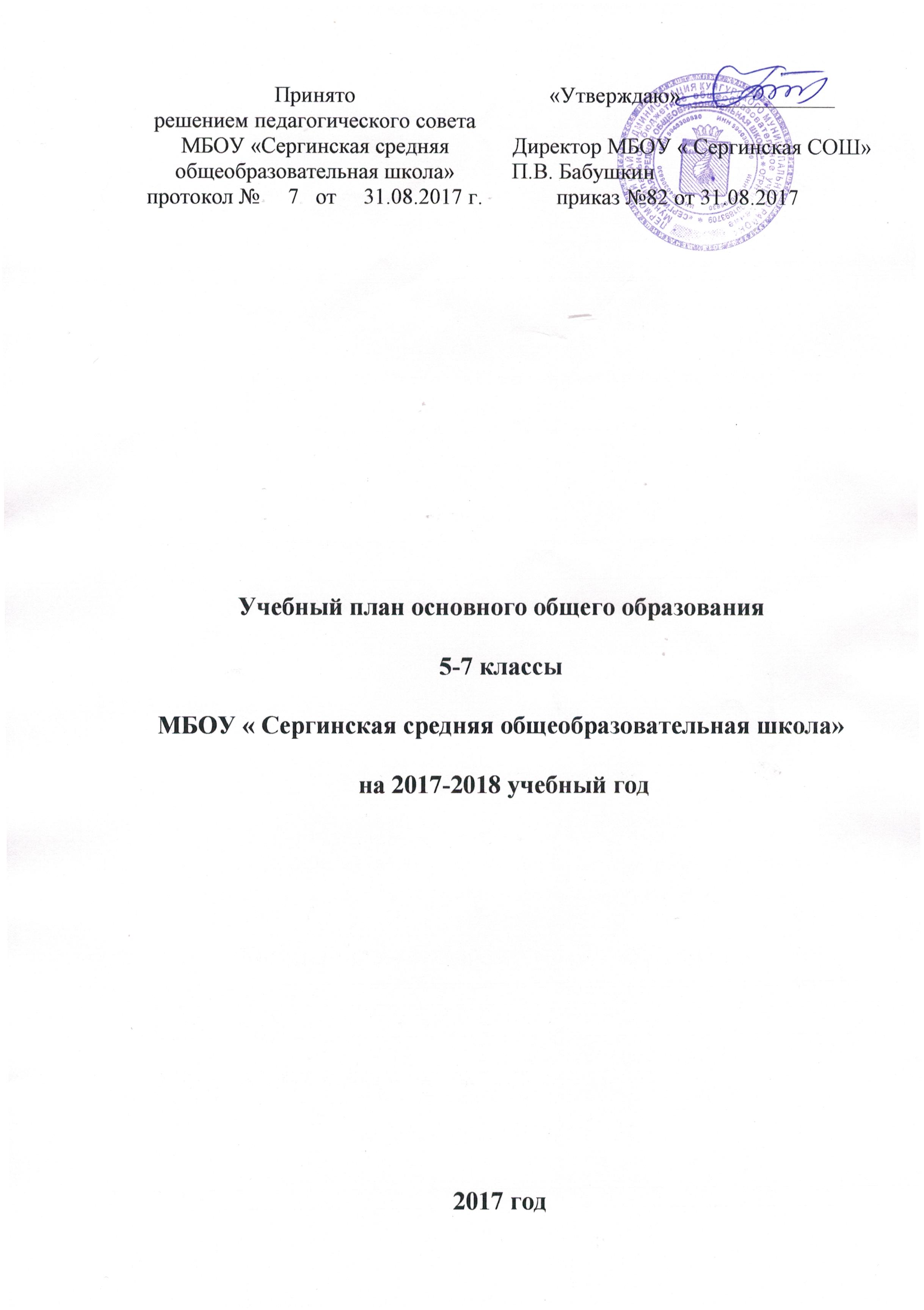 Пояснительная записка Учебный план МБОУ «Сергинская СОШ», реализующей основную образовательную программу основного общего образования (далее учебный план), определяет общие рамки отбора содержания основного общего образования, разработки требований к его усвоению и организации образовательного процесса, а также выступает в качестве одного из основных механизмов его реализации, разработан на основе федерального государственного образовательного стандарта основного общего образования (приказ Министерства образования РФ №1897 от 17 декабря 2010г., №1644 от 29 декабря 2014), , Постановления  от 29.12.2010    № 189   Об утверждении Санпин 2.4.2.2821-10 «Санитарно-эпидемиологические  требования к условиям и организации обучения в общеобразовательных  учреждениях», Устава школы.Базовый компонент учебного плана представлен образовательными программами, направленными на формирование прочных, глубоких знаний основ наук, ключевых культурно-образовательных компетенций. Учебный план:фиксирует максимальный объем учебной нагрузки обучающихся;определяет (регламентирует) перечень учебных предметов, курсов и время, отводимое на их освоение и организацию;распределяет учебные предметы, курсы по классам и учебным годам. Учебный план состоит из двух частей: обязательной части и части, формируемой участниками образовательных отношений.Обязательная часть  учебного плана определяет состав учебных предметов обязательных предметных областей и учебное время, отводимое на их изучение по классам (годам) обучения. Допускаются интегрированные учебные предметы (курсы) как в рамках одной предметной области в целом, так и на определенном этапе обучения.Часть  учебного плана, формируемая участниками образовательных отношений, определяет время, отводимое на изучение содержания образования, обеспечивающего реализацию интересов и потребностей обучающихся, их родителей (законных представителей), педагогического коллектива образовательной организации.Время, отводимое на данную часть примерного учебного плана, может быть использовано на:увеличение учебных часов, предусмотренных на изучение отдельных учебных предметов обязательной части; введение специально разработанных учебных курсов, обеспечивающих интересы и потребности участников образовательных отношений, в том числе этнокультурные;курс «Мой Пермский край. Странички далеких и близких времен» 5 класс – 0,5 часакурс «Мой Пермский край. Мир живой природы»  6 класс - 1 час ,  с целью формирования исторической  экологической культуры родного края у школьников курс «Мой Пермский край. Следствия ведут пермяки: литературные расследования» 7 класс Учебный предмет «Физическая культура» предназначается для физического развития и сохранения здоровья обучающихся. Третий час учебного предмета «Физическая культура» рекомендуется использовать на увеличение двигательной активности и развитие физических качеств обучающихся, внедрение современных систем физического воспитания. Продолжительность учебного года основного общего образования составляет 5-8 классах - 35 недель, 9 классах – 34 недели. Количество учебных занятий за 5 лет составляет 5462 урока.  Работа 5-7 классов  организуется в  режиме пятидневной учебной недели, продолжительность урока в основной школе составляет 45 минутПродолжительность каникул в течение учебного года составляет не менее 30 календарных дней, летом – не менее 8 недель. Недельный учебный план основного общего образования Промежуточная аттестация проводиться согласно положению о текущей успеваемости и промежуточной аттестации обучающихся МБОУ «Сергинская СОШ»План внеурочной деятельностиВнеурочная деятельность в соответствии с требованиями Стандарта организуется по основным направлениям развития личности (духовно-нравственное, социальное, общеинтеллектуальное, общекультурное, спортивно-оздоровительное). Организация занятий по этим направлениям является неотъемлемой частью образовательного процесса в МБОУ «Сергинская СОШ» и реализуется по оптимизационной модели.  Модель внеурочной деятельности на основе оптимизации всех внутренних ресурсов образовательного учреждения предполагает, что в ее реализации принимают участие все педагогические работники данного учреждения (учителя, педагог-организатор, социальный педагог, педагог-психолог, учитель-логопед, воспитатель и другие).В этом случае координирующую роль выполняет, как правило, классный руководитель, который в соответствии со своими функциями и задачами: взаимодействует с педагогическими работниками, а также учебно-вспомогательным персоналом общеобразовательного учреждения;организует в классе образовательный процесс, оптимальный для развития положительного потенциала личности обучающихся в рамках деятельности общешкольного коллектива;организует систему отношений через разнообразные формы воспитывающей деятельности коллектива класса, в том числе, через органы самоуправления;организует социально значимую, творческую деятельность обучающихся.Преимущества оптимизационной модели состоят в минимизации финансовых расходов на внеурочную деятельность, создании единого образовательного и методического пространства в образовательном учреждении, содержательном и организационном единстве всех его структурных подразделений.Предметные областиУчебныепредметыКлассыКоличество часов в неделюКоличество часов в неделюКоличество часов в неделюКоличество часов в неделюКоличество часов в неделюКоличество часов в неделюКоличество часов в неделюКоличество часов в неделюПредметные областиУчебныепредметыКлассыVVIVIIVIIVIIVIIIIXВсегоОбязательная частьРусский язык и литератураРусский язык666433322Русский язык и литератураЛитература333222313Иностранные языкиИностранный язык333333315Иностранные языкиИностранный язык (второй)1112Математика и информатикаМатематика55510Математика и информатикаАлгебра33339Математика и информатикаГеометрия22226Математика и информатикаИнформатика11113Основы духовно-нравственной культуры народов РоссииОсновы духовно-нравственной культуры народов России0,50,5Общественно-научные предметыИстория222222210Общественно-научные предметыОбществознание1111114Общественно-научные предметыГеография11122228Естественнонаучные предметыФизика22226Естественнонаучные предметыХимия2224Естественнонаучные предметыБиология11122228ИскусствоМузыка1111114ИскусствоИзобразительное искусство11113ТехнологияТехнология2222117Физическая культура и Основы безопасности жизнедеятельностиОБЖ11Физическая культура и Основы безопасности жизнедеятельностиФизическая культура333333315ИтогоИтого28,5292931313131150,5Часть, формируемая участниками образовательных отношенийЧасть, формируемая участниками образовательных отношений0,51112226,5Курс «Мой Пермский край»Курс «Мой Пермский край»0,51112,5Максимально допустимая недельная нагрузкаМаксимально допустимая недельная нагрузка29303032333333157ОбщекультурноеКружок «Цветовод»Проводится в рамках летней оздоровительной кампанииПроводится в рамках летней оздоровительной кампанииПроводится в рамках летней оздоровительной кампанииПроводится в рамках летней оздоровительной кампанииПроводится в рамках летней оздоровительной кампанииПроводится в рамках летней оздоровительной кампанииОбщекультурноеКружок «Смастерим-ка»11ОбщекультурноеКружок «Декоративно-прикладное искусство и дизайн»1Общекультурное«Художественное слово»1Общеинтеллектуальное«Страноведение»1Общеинтеллектуальное«Зеленая планета»1Общеинтеллектуальное«Новые горизонты»11Спортивно-оздоровительноеТуристическое объединение «Турист»111Спортивно-оздоровительноеСпортивный кружок «Спартанец»1Духовно-нравственное«Содружество кадета»1ВсегоВсего565ФинансированиеФинансирование